BAB IPENDAHULUANLatar Belakang Kompetensi, profesionalisme, dan etos kerja tenaga kependidikan merupakan faktor dominan yang menentukan keberhasilan institusi pendidikan dalam melakukan transformasi ilmu pengetahuan dan teknologi, serta internalisasi etika dan moral bagi pesrta didiknya. Tentu saja, karena mereka bersentuhan lansung dengan semua aspek penyelenggaraan dan pertanggung jawaban pendidikan, karena keberhasilan siswa terletak dipuncak para guru.Sebagai ujung tombak, tenaga kependidikan masih dihadapkan pada banyak masalah, antara lain kurang memadahinya kualifikasi dan kompetensi mereka, kurangnya tingkat kesejahteraan, rendahnya motivasi dan etos kerja, minimnya komitmen, beban kerja dan yang terlalu berat, kondisi sosial ekonomi yang tidak menguntungkan, rendahnya disiplin, mandulnya kreatifitas dan sedikitnya penghargaan masyarakat terhadap profesi pendidikan. Undang-undang Republik Indonesia No. 20 Tahun 2003 tentang Sistem Pendidikan Nasional menjelaskan bahwa:Pendidikan adalah usaha sadar dan terencana untuk mewujudkan suasana belajar dan proses pembelajaran agar peserta didik secara aktif mengembangkan potensi dirinya untuk memiliki kekuatan spiritual keagamaan, pengendalian diri, kepribadian, kecerdasan, akhlak mulia, serta ketrampilan yang diperlukan dirinya, masyarakat, Bangsa dan Negara. 1Pendidik merupakan tenaga profesional yang bertugas merencanakan dan melaksanakan proses pembelajaran, menilai hasil pembelajaran, melakukan pembimbingan  dan pelatihan, serta melakukan penelitian dan pengabdian kepada  masyarakat,  terutama bagi pendidik pada perguruan tinggi. Untuk dapat melaksanakan tugas dan tanggung jawab di atas, seorang guru dituntut memiliki beberapa kemampuan dan ketrampilan tertentu. Kemampuan dan ketrampilan tersebut sebagai bagian dari kompetensi profesionalisme  guru.  Kompetensi merupakan suatu kemampuan yang mutlak dimiliki  oleh  guru  agar  tugasnya  sebagai  pendidik  dapat  terlaksana  dengan baik.Tugas  guru  erat  kaitannya  dengan   peningkatan  Sumber Daya Manusia  melalui  sektor  pendidikan. Oleh  karena  itu,  perlu upaya-upaya untuk meningkatkan mutu guru untuk menjadi tenaga profesional. Agar peningkatan mutu pendidikan dapat berhasil. Untuk menjadikan guru sebagai tenaga profesional maka perlu diadakan pembinaan secara terus menerus dan berkesinambungan dan menjadikan  guru  sebagai   tenaga  kerja   perlu  diperhatikan,   dihargai  dan diakui keprofesionalannya. Untuk membuat mereka menjadi profesional tidak semata-mata hanya meningkatkan kompetensinya baik melalui pemberian penataran, pelatihan maupun memperoleh kesempatan untuk belajar lagi namun perlu juga memperhatikan  guru  dari  segi  yang lain seperti peningkatan disiplin, pemberian motivasi, pemberian bimbingan melalui supervisi,  pemberian  insentif,  gaji  yang  layak   dengan  keprofesionalnya  sehingga  memungkinkan guru  menjadi  puas  dalam   bekerja   sebagai  pendidik.  Kepuasan kerja bagi guru sebagai  pendidik  diperlukan   untuk  meningkatkan  kinerjanya. Kepuasan kerja  berkenaan dengan kesesuaian  antara  harapan  seseorang  dengan  imbalan  yang  disediakan. Kepuasan  kerja  guru  berdampak  pada  prestasi  kerja,  disiplin,  kualitas  kerjanya.  Pada  guru  yang puas terhadap pekerjaannya maka kinerjanya akan meningkat kemungkinan akan berdampak positif terhadap peningkatan  mutu   pendidikan. Kepuasan kerja guru merupakan hal yang penting yang dimiliki individu di dalam bekerja. Setiap individu  pekerja memiliki karakteristik yang berbeda-beda, maka tingkat kepuasan kerjanya pun berbeda-beda pula. Kepuasan kerja guru akan baik jika guru telah melakukan unsur-unsur yang terdiri dari kesetiaan dan komitmen yang tinggi pada tugas mengajar, menguasai dan mengembangkan bahan pelajaran, kedisiplinan dalam mengajar dan tugas lainnya, kreativitas dalam pelaksanaan pengajaran, kerjasama dengan semua warga sekolah, kepemimpinan yang menjadi panutan siswa, kepribadian yang baik, jujur dan objektif dalam membimbing siswa, serta tanggung jawab terhadap tugasnya. Oleh  karena  itu,  tugas kepala sekolah selaku manager adalah melakukan  penilaian  terhadap kinerja guru. Penilaian ini penting untuk dilakukan  mengingat  fungsinya  sebagai alat  motivasi bagi pimpinan kepada guru maupun bagi guru itu sendiri.  Ada beberapa hal yang menyebabkan meningkatnya kinerja guru, namun  penulis mencoba mengkaji masalah supervisi yang diberikan oleh kepala sekolah dan kepuasan kerja guru. Supervisi dalam hal ini adalah mengenai tanggapan guru terhadap  pelaksanaan pembinaan dan bimbingan  yang  diberikan oleh kepala sekolah yang nantinya berdampak kepada kinerja guru  yaitu  kualitas pengajaran. Dengan adanya pelaksanaan supervisi oleh kepala sekolah diharapkan memberi dampak terhadap terbentuknya sikap profesional guru. Sikap profesional guru merupakan hal yang amat penting dalam memelihara dan meningkatkan  profesionalitas  guru, karena selalu berpengaruh pada perilaku dan aktivitas keseharian guru. Perilaku  professional  akan lebih diwujudkan dalam diri  guru  apabila institusi tempat ia bekerja memberi perhatian lebih banyak pada pembinan, pembentukan, dan pengembangan sikap professional.Kegiatan supervisi kepala sekolah dan motivasi kerja guru akan berpengaruh secara psikologis terhadap kinerja guru, guru yang puas dengan pemberian supervisi kepala sekolah dan motivasi kerjanya tinggi maka ia akan bekerja dengan sukarela yang akhirnya dapat membuat produktivitas kerja guru meningkat. Tetapi jika guru kurang puas terhadap pelaksanaan supervisi kepala sekolah maka guru dalam bekerja kurang bergairah, hal ini mengakibatkan produktivitas guru menurun.Berdasarkan  hasil wawancara yang dilakukan dengan beberapa guru di SMA Negeri I Poleang Kec. Poleang Kab. Bombana ditemukan  bahwa  masih  banyak  kendala  atau   persoalan  yang  berkaitan  dengan  pelaksanaan  supervisi  kepala  sekolah dan hubungannya dengan kepuasan kerja guru.Untuk itu diperlukan peran kepala sekolah untuk memotivasi para guru untuk meningkatkan kinerjanya. Irwandi Dalam Skripsinya berjudul “Pengaruh Supervisi Kepala Sekolah terhadap Kepuasan Kerja Guru di SMA Negeri I Tirawuta” menyimpulkan ada pengaruh yang signifikan antara Supervisi kepala sekolah terhadap kepuasan  kerja  guru di SMA Negeri I Tirawuta. Bertitik tolak dari uraian di atas maka penulis tertarik untuk mengadakan penelitian dengan judul “Pengaruh Supervisi Kepala Sekolah Terhadap Kepuasan Kerja Guru Di SMA. Negeri I Poleang Kec. Poleang Kab. Bombana.Berdasarkan permasalahan tersebut di atas, penulis tertarik untuk mengadakan penelitian lebih mendalam yang dituangkan dalam bentuk skripsi dengan judul: Pengaruh  Supervisi Kepala Sekolah Terhadap Kepuasan Kerja Guru di SMA Negeri I Poleang Kec. Poleang Kab. Bombana.Batasan dan Rumusan MasalahBatasan MasalahBerdasarkan latar belakang masalah yang telah dikemukakan di atas maka dapat dirumuskan permasalahan sebagai berikut:Bagaimana  Supervisi Kepala Sekolah Di SMA Negeri I Poleang Kec. Poleang Kab. Bombana?Bagaimana  kepuasan  kerja  guru  Di SMA Negeri  I  Poleang Kec. Poleang  Kab. Bombana?Apakah ada pengaruh supervisi kepala sekolah terhadap kepuasan kerja guru di SMA Negeri I Poleang Kec. Poleang Kab. Bombana?Rumusan MasalahBertitik tolak dari batasan masalah tersebut di atas, maka yang menjadi pokok permasalahan dalam penelitian ini adalah: “Apakah ada pengaruh supervisi kepala sekolah terhadap kepuasan kerja guru di SMA Negeri I Poleang Kec. Poleang Kab. Bombana?  Hipotesis PenelitianBerdasarkan permasalahan yang telah dikemukakan di atas, maka penulis dapat memberikan hipotesis  sebagai dugaan sementara bahwa terdapat pengaruh supervisi kepala sekolah terhadap kepuasan kerja guru di SMA. Negeri I Poleang Kec. Poleang Kab. Bombana.Definisi OperasionalAkan dijelaskan beberapa istilah sebagai berikut:Supervisi  kepala sekolah, adalah suatu aktivitas pembinaan yang direncanakan oleh kepala sekolah untuk membantu para guru dalam melakukan pekerjaan mereka secara efektif, seperti: Kunjungan kelas, Menyiapkan sumber-sumber pengajaran, Bertindak sebagai konsultan, Membimbing guru mengembengkan metode-metode pengajaran, Mengadakan pertemuan individu dengan guru, Mengadakan rapat-rapat kelompok, Merencanakan demonstrsi mengajar.Kepuasan  kerja  guru  adalah  rasa  senang  guru  karena  telah  terpenuhi hak-hak  dan  kewajibannya  sebagai  guru,  seperti: kondisi kerja yang baik, menguasai teknik evaluasi belajar mengajar, guru diikutsertakan dalam pengambilan keputusan, pembayaran yang adil, penghargaan yang wajar, pekerjaan yang menarik, bekerja secara profesional.Dari  uraian  tersebut, maka yang dimaksud judul di atas adalah suatu penelitian yang membahas tentang pengaruh supervisi kepala sekolah terhadap kepuasan kerja guru di SMA. Negeri I Poleang Kec. Poleang Kab. Bombana.Tujuan dan Kegunaan PenelitianTujuan PenelitianSesuai dengan permasalahan yang dijabarkan di atas, maka tujuan penelitian yang hendak dicapai adalah:Untuk mengetahui  Supervisi Kepala Sekolah di SMA. Negeri I Poleang Kec. Poleang Kab. Bombana.Untuk mengetahui Kepusan Kerja Guru di SMA. Negeri I Poleang Kec. Poleang Kab. BombanaUntuk mengetahui seberapa besar pengaruh Supervisi Kepala Sekolah terhadap Kepuasan Kerja Guru di SMA. Negeri I Poleang Kec. Poleang Kab. Bombana. Kegunaan Penelitiana. Kegunaan secara teoritis1). Untuk mengembangkan pengetahuan mengenai supervisi kepala sekolah.2). Untuk mengembangkan wawasan mengenai supervisi kepala sekolah, di SMA. Negeri I Poleang Kec. Poleang Kab. Bombana.b. Kegunaan secara praktis1).Sebagai bahan masukan atau input bagi SMA. Negeri I Poleang Kec. Poleang Kab. Bombana agar mampu mengambil langkah-langkah tepat dalam upaya meningkatkan kepuasan kerja guru melalui supervisi kepala sekolah.2).Memberi dorongan para guru untuk meningkatkan kepuasan kerja dengan melalui supervisi kepala sekolah yang nantinya dapat meningkatkan mutu pendidikan.BAB IILANDASAN TEORIA. Supervisi Kepala Sekolah1. Definisi Supervisi 	Menurut Oteng Sutisna, dikatakan bahwa:Segala sesuatu dari para pejabat sekolah yang diangkat yang diarahkan kepada penyediaan kepemimpinan bagi para guru dan tenaga pendidikan lain dalam perbaikan pengajaran, melihat stimulasi pertumbuhan profesional dan perkembangan  dari  para  guru,  seleksi dan revisi tujuan-tujuan pendidikan, bahan pengajaran, dan metode-metode mengajar, dan evaluasi pengajaran.1 Sedangkan   menurut Ngalim  Purwanto  bahwa  Supervisi   adalah : “Suatu  aktivitas  pembinaan  yang  direncanakan  untuk  membantu para  guru  dan  pegawai  sekolah  lai nnya   dalam  rangka  melakukan   pekerjaan   mereka   dengan  secara   efektif”2 Sedangkan   menurut  Jones  dalam  Buku  Mulyasa bahwa:Supervisi merupakan  bagian  yang  tidak  terpisahkan  dari  seluruh  proses administrasi  pendidikan  yang  ditujukan terutama  untuk  mengembangkan  efektivitas  kerja  personalia  sekolah  yang  berhubungan  dengan  tugas-tugas  utama  pendidikan.3Selanjutnya menurut Ngalim Purwanto, bahwa: Supervisi  adalah  usaha   dari  petugas-petugas  sekolah  dalam  memimpin  guru-guru   dan  petugas-petugas  lainnya  dalam memperbaiki  pengajaran, termasuk menstimulasi, menyeleksi  pertumbuhan  jabatan  dan  perkembangan  guru-guru  serta   merevisi  tujuan-tujuan  pendidikan,  bahan  pengajaran   dan   metode   serta   evaluasi   pengajaran.4Menurut Piet A.Sahertian menjelaskan bahwa :Supervisi adalah suatu usaha menstimulasi, mengkoordinasi dan membimbing secara kontinu pertumbuhan guru-guru di sekolah baik secara individual baik secara kolektif, agar lebih mengerti dan lebih efektif dalam mewujudkan seluruh fungsi pengajaran.5Dari  definisi  tersebut  maka   tugas  kepala  sekolah  sebagai  supervisor   berarti   bahwa  dia   hendaknya  pandai  meneliti,  mencari,  dan  menentukan  syarat-syarat  mana  sajakah  yang diperlukan  bagi kemajuan sekolahnya  sehingga  tujuan-tujuan  pendidikan  di sekolah  itu  semaksimal  mungkin  dapat   tercapai dengan baik.Jadi  dari definisi tersebut di atas  penulis   menyimpulkan  bahwa  supervisi  kepala sekolah merupakan upaya seorang kepala sekolah dalam pembinaan  guru  agar  guru  dapat  meningkatkan  kualitas  mengajarnya  dengan   melalui langkah-langkah  perencanaan, penampilan  mengajar  yang nyata  serta   mengadakan  perubahan  dengan  cara  yang  rasional  dalam   usaha  meningkatkan   hasil   belajar   siswa. 2. Karakteristik supervisiSalah satu supervisi akademik yang popular adalah supervisi  klinis, yang memiliki karakteristik sebagai berikut:Supervisi  diberikan  berupa  bantuan  (bukan perintah), sehingga inisiatif tetap berada di tangan tenaga kependidikan.Aspek yang disupervisi berdasarkan usul guru, yang dikaji bersama kepala sekolah sebagai supervisor untuk dijadikan kesepakatan.Instrumen dan metode observasi dikembangkan bersama oleh guru dan kepala sekolah.Mendiskusikan dan menafsirkan hasil pengamatan dengan mendahulukan  interpretasi guru.Supervisi dilakukan dalam suasana terbuka secara tatap muka, dan supervisor lebih banyak mendengarkan serta menjawab pertanyaan guru daripada memberi saran dan pengarahan.Supervisi klinis sedikitnya memiliki tiga tahap, yaitu pertemuan awal, pengamatan, dan umpan balik.Adanya penguatan dan umpan balik dari kepala sekolah sebagai supervisor terhadap perubahan  perilaku  guru  yang  positif  sebagai  hasil  pembinaan.Supervisi dilakukan secara berkelanjutan untuk meningkatkan suatu keadaan dan memecahkan suatu masalah.Faktor yang Mempengaruhi Berhasil Tidaknya SupervisiAda beberapa faktor yang mempengaruhi berhasil tidaknya supervisi atau cepat-lambatnya hasil supervisi antara lain:Lingkungan masyarakat tempat sekolah itu berada. Apakah sekolah itu di kota besar, di kota kecil, atau pelosok. Di lingkungan masyarakat orang-orang kayaatau di lingkungan orang-orang yang pada umumnya kurang mampu. Di lingkungan masyarakat intelek, pedagang, atau petani dan lain-lain.Besar-kecilnya sekolah yang menjadi tanggung jawab kepala sekolah. Apakah sekolah itu merupakan kompleks sekolah yang besar, banyak jumlah guru dan muridnya, memiliki halaman dan tanah yang luas, atau sebaliknya.Tingkatan dan jenis sekolah. Apakah sekolah yang di pimpin itu SD atau sekolah lanjutan, SLTP, SMU atau SMK dan sebagainya, semuanya memerlukan sikap dan sifat supervisi tertentu.Keadaan guru-guru dan para pegawai yang tersedia. Apakah guru-guru di sekolah itu pada umumnya sudah berwenang, bagaimana kehidupan sosial-ekonominya, hasrat dan kemampuannya, dan sebagainya.Kecakapan dan keahlian kepala sekolah itu sendiri. Di antara faktor-faktor yang lain, yang terakhir ini adalah yang terpenting. Bagaimanapun baiknya situasi dan kondisi yang tersedia, jika kepala sekolah itu sendiri tidak mempunyai kecakapan dan keahlian yang diperlukan, semuanya itu tidak akan ada artinya. Sebaliknya, adanya kecakapan dan keahlian yang dimiliki oleh kepala sekolah, segala kekurangan yang ada akan menjadi perangsang yang mendorongnya untuk selalu berusaha memperbaiki dan menyempurnakannya.4. Fungsi dan Tugas Kepala Sekolah sebagai Supervisor PengajaranKegiatan atau usaha-usaha yang dapat dilakukan oleh kepala sekolah sesuai dengan fungsinya sebagai supervisor antara lain:Membangkitkan dan merangsang guru-guru dan pegawai sekolah di dalam menjalankan tugasnya masing-masing dengan sebaik-baiknya.Berusaha  mengadakan  dan  melengkapi  alat-alat  perlengkapan  sekolah termasuk media instruksional yang diperlukan bagi kelancaran dan keberhasilan proses belajar-mengajar.Bersama guru-guru berusaha mengembangkan, mencari, dan menggunakan metode-metode mengajar yang lebih sesuai dengan tuntutan kurikulum yang sedang berlaku.Membina kerja sama yang baik dan harmonis di antara guru-guru dan pegawai sekolah lainnya.Berusaha mempertinggi mutu dan pengetahuan guru-guru dan pegawai sekolah, antara lain dengan mengadakan diskusi-diskusi kelompok, menyediakan perpustakaan sekolah, dan atau mengirim mereka untuk mengikuti penataran-penataran, seminar, sesuai dengan bidangnya masing-masing.Membina hubungan kerja sama antara sekolah dengan BP3 atau komite sekolah dalam rangka peningkatan mutu pendidikan para siswa.Ngalim Purwanto, merumuskan 26 macam tugas supervisor sebagai berikut:Menghadiri rapat/pertemuan-pertemuan organiasi-organisasi   profesional.Mendiskusikan tujuan-tujuan dan filsafat pendidikan dengan guru-guru.Mengadakan rapat-rapat kelompok untuk membicarakan masalah-masalah umum (common problem).Melakukan clasaroom atau class visit.Mengadakan pertemuan-pertemuan individual dengan guru-guru tentang masalah-masalah yang diusulkan.Mendiskusikan metode-metode mengajar baru.Memilih dan menilai buku-buku yang diperlukan bagi murid-murid.Membimbing guru-guru dalam menyusun dan mengembangkan sumber-sumber atau unit-unit pengajaran. Memberikan saran-saran atau instruksi tentang bagaimana melaksanakan suatu unit pengajaran.Mengorganisasi dan bekerja dengan kelompok guru-guru dalam program revisi kurikulum.Menginterpretasi data teks kepada guru-guru dan membantu mereka bagaimana menggunakannya.Menilai dan menyelesaikan buku-buku untuk perpustakaan guru-guru.Bertindak sebagai konsultan didalam rapat/pertemuan-pertemua kelompok lokal.Bekerjasama dengan konsultan-konsultan kurikulum dalam menganalisis dan mengembangkan program kurikulum.Berwawancara dengan orang-orang tua murid tentang hal-hal yang mengenai pendidikan.Menulis dan mengembangkan materi-materi kurikulum.Menyelenggarakan manual atau buletin-buletin tentang pendidikan dan pengajaran dalam ruang lingkup bidang tugasnya.Mengembangkan system pelaporan murid, seperti kartu-kartu catatan kumulatif, dan sebagainya.Berwawancara dengan guru-guru dan pegawai untuk mengetahui bagaimana pandangan atau harapan-harapan mereka.Membimbing pelaksanaan program-program testing.Menyiapkan sumber-sumber atau unit-unit pengajaran bagi keperluan guru-guru.Mengajar guru-guru bagaimana menggunakan audio visual audio.Menyiapkan laporan-laporan tertulis tentang kunjungan kelas (class visit) bagi para kepala sekolah.Menulis artikel-artikel tentang pendidikan atau kegiatan-kegiatan sekolah/guru-guru dalam surat kabar.Menyusun tes-tes standar bersama kepala sekolah dan guru-guru.Merencanakan demonstrasi mengajar, dan sebagainya oleh guru-guru ahli, supervisi sendiri, ahli-ahli lain dalam rangka memperkenalkan metode baru.Fungsi dan tugas supervisor tersebut di atas, pada hakekatnya menyangkut masalah tugas yang berhubungan dengan guru, peserta didik, orang tua siswa, organisasi, sumber-sumber belajar, alat-alat pengajaran, dan penyiapan segala sumber informasi yang berguna bagi perkembangan kurikulum dan pengajaran di sekolah. Tugas-tugas supervisor dalam cakupan wilayah dan ragam yang luas dapat dilaksanakan secara efektif dan efisien bilaman supervisor memiliki kesadaran di dalam menjalankan tugas profesinya.5. Teknik-Teknik SupervisiSecara garis besar cara atau teknik supervisi dapat digolongkan menjadi dua, yaitu tehnik perseorangan dan teknik kelompok.a. Teknik perseorangan. Yang dimaksud dengan teknik perseorangan ialah supervisi yang dilakukan secara perseorangan. Beberapa kegiatan yang dapat dilakukanantara lain :1. Mengadakan  kunjungan kelas  (classroom visition) Yang dimaksud dengan kunjungan kelas ialah kunjungan sewaktu-waktu yang dilakukan oleh seorang supervisor (kepala sekolah) untuk  melihat  atau mengamati seorang guru yang sedang mengajar. Tujuannya untuk mengobservasi bagaimana guru mengajar, apakah sudah  memenuhi  syarat-syarat  didaktis  atau  metodik  yang sesuai. Dengan kata lain, untuk melihat apa kekurangan atau kelemahan yang sekiranya masih perlu diperbaiki.2. Mengadakan kunjungan observasi (observation visits) Guru-guru dari suatu sekolah sengaja ditugaskan untuk melihat/mengamati seorang guru yang sedang mendemonstrasikan cara-cara  mengajar suatu mata pelajaran tertentu. Misalnya cara menggunakanalat atau media yang baru, seperti audio-visual aids, cara mengajar dengan  metode  tertentu, seperti misalnya sosiodrama, problem solving, diskusi panel, fish bowl,  metode  penemuan (discovery),  dan sebagainya.3. Membimbing guru-guru tentang cara-cara mempelajari pribadi siswa dan atau mengatasi problema yang dialami siswaBanyak masalah yang dialami guru dalam mengatasi kesulitan-kesulitan belajar siswa. Misalnya siswa yang lamban dalam belajar, tidak dapat memusatkan perhatian, siswa yang nakal, siswa yang mengalamiperasaan rendah diri dan kurang dapat bergaul dengan teman-temannya.Masalah-masalah yang sering timbul di dalam kelas yang disebabkan olehsiswa itu sendiri lebih baik dipecahkan atau diatasi oleh guru kelas itusendiri daripada diserahkan kepada guru bimbingan atau konselor yang mungkin akan memakan waktu yang lebih lama untuk mengatasinya.4. Membimbing guru-guru dalam hal-hal yang berhubungan dengan pelaksanaan kurikulum sekolah. Antara lain :1). Menyusun program catur wulan atau program semester2). Menyusun atau membuat program ssatuan pelajaran3). Mengorganisasikan kegiatan-kegiatan pengelolaan kelas4). Melaksanakan teknik-teknik evaluasi pengajaran5). Menggunakan media dan sumber dalam proses belajar-mengajar6). Mengorganisasikan kegiatan-kegiatan siswa dalam bidang  ekstrakurikuler, study tour, dan sebagainya.b. Teknik kelompok. Ialah supervisi yang dilakukan secara kelompok. Beberapa kegiatan yang dapat dilakukan antara lain :1. Mengadakan pertemuan atau rapat (meetings) Seorang kepala sekolah yang baik umumnya menjalankan tugasnyaberdasarkan rencana yang telah disusunnya. Termasuk didalam perencanaan itu antara lain mengadakan rapat-rapat secara periodik dengan guru-guru.2. Mengadakan diskusi kelompok (group discussions) Diskusi kelompok dapat diadakan dengan membentuk kelompok-kelompok guru bidang studi sejenis. Kelompok-kelompok yang telahterbentuk itu diprogramkan untuk mengadakan pertemuan /diskusi guna membicarakan hal-hal yang berhubungan dengan usaha pengembangan  dan peranan proses belajar-mengajar.Mengadakan penataran-penataran (inservice-training) Teknik supervisi kelompok yang dilakukan melalui penataran-penataran sudah banyak dilakukan. Misalnya penataran untuk guru-guru bidang studi tertentu, penataran tentang metodologi pengajaran, dan penataran tentang administrasi pendidikan. Mengingat bahwa penataran-penataran tersebut pada umumnya diselenggarakan oleh pusat atau wilayah, maka tugas kepala sekolah terutama  adalah mengelola  dan membimbing pelaksanaan tindak lanjut (follow-up) dari hasil penataran, agar dapat dipraktekkan oleh guru-guru. Menurut  Gwynn, teknik supervisi digolongkan menjadi dua kelompok, yaitu teknik  perorangan  dan teknik  kelompok. Teknik  supervisi   individual   meliputi : 1) kunjungan kelas, 2) percakapan pribadi, 3) kunjungan  antar kelas, 4) penilaian sendiri.  Sedangkan teknik  supervisi  kelompok  meliputi : 1) kepanitiaan, 2) kursus, 3) laboratorium  kelompok, 4) bacaan  terpimpin, 5) demonstrasi  pembelajaran, 6) perjalanan  staf, 7) diskusi panel, 8) perpustakaan  professional, 9) organisasi  profesional, 10) bulletin supervisi, 11) sertifikasi guru, 12) tugas belajar, 13) pertemuan guru.Dari  beberapa  pendapat  dan  uraian  tersebut  di atas dapat diambil kesimpulan, bahwa  supervisi  kepala  sekolah adalah proses pembinaan kepala sekolah kepada guru dalam rangka memperbaiki proses belajar mengajar. Adapun teknik yang biasa digunakan adalah kunjungan kelas, pertemuan baik formal maupun informal serta melibatkan guru lain yang dianggap berhasil dalam proses belajar mengajar. B. Kepuasan Kerja Guru1. Pengertian Kepuasan KerjaKepuasan kerja merupakan hal yang penting yang dimiliki individu di dalam bekerja. Setiap individu  pekerja memiliki karakteristik yang berbeda-beda, maka tingkat kepuasan kerjanya pun berbeda-beda pula. Tinggi rendahnya  kepuasan  kerja  tersebut dapat memberikan dampak yang tidak sama. Kepuasan kerja yang tinggi sangat memungkinkan untuk mendorong terwujudnya tujuan sekolah. Sementara tingkat kepuasan kerja yang rendah merupakan ancaman yang akan membawa kehancuran sebuah instansi sekolah maupun instansi lain, segera maupun secara perlahan.“Kepuasan   kerja   pada  dasarnya  merupakan  sekumpulan  perasaan individu terhadap  pekerjaan  yang  dihadapinya,  apakah menyenangkan, tidak menyenangkan, puas, tidak puas, suka atau tidak suka”. Menurut  Vecchio  menyatakan  bahwa:  “Kepuasan  kerja  sebagai pemikiran, perasaan  dan  kecenderungan  tindakan  seseorang  yang  merupakan  sikap seseorang  terhadap  pekerjaan.”Sedangkan menurut Gibson, menyatakan bahwa: Kepuasan kerja adalah suatu  sikap  yang  dipunyai  individu  mengenai  pekerjaannya. Hal ini dihasilkan dari persepsi mereka terhadap pekerjaannya, berdasarkan  pada faktor  lingkungan  kerjanya,  seperti  gaya   penyedia, kebijakan dan prosedur,  afiliasi  kelompok  kerja, kondisi kerja, serta gaji  dan  tunjangan.Sedang menurut Stephen, P Robins berpendapat bahwa : “Kepuasan kerja adalah  sikap  umum  seorang  guru/staf/karyawan  terhadap pekerjaannya;  selisih  antara  banyak ganjaran yang diterima seseorang dan banyaknya yang mereka yakini seharusnya mereka terima.”	Demikian pula menurut Davis dan Newstrom bahwa : Kepuasan  kerja  menunjukkan  kesesuaian  antara harapan  seseorang yang timbul dan  imbalan  yang  disediakan  oleh  pekerjaannya.  Jadi  kepuasan  kerja  juga bekaitan degan erat dengan terori keadilan, perjanjian psikologis, dan motivasi.”Jadi dari pendapat para ahli di atas, dapat disimpulkan bahwa :Kepuasan  kerja  guru  adalah  merupakan  sekumpulan perasaan  seorang guru/staf  terhadap  pekerjaannya, apakah senang/suka atau tidak  senang/tidak suka sebagai hasil interaksi seseorang dengan lingkungan pekerjaannya atau sebagai  persepsi  ataupun  hasil  penilaian  seseorang  guru  terhadap  pekerjannya. Perasaan  seseorang  guru  terhadap  pekerjaan  sesunguhnya  sekaligus  merupakan  pencerminan  dari sikapnya terhadap profesinya sebagai seorang guru12. 2. Teori-teori Kepuasan Kerjaa. Discrepancy Theory Teori ini pertama kali dikembangkan oleh Forter tahun 1961. Inti dari teori ini adalah  bahwa “kepuasan kerja seseorang bergantung pada perbedaan (discrepancy) antara Should be (expectation, needs atau values) dengan apa yang telah diperoleh dari pekerjaan”. Jumlah yang diinginkan  dari  karakteristik  pekerjaan  didefinisikan sebagai jumlah minimum yang diperlukan untuk memenuhi kebutuhan seseorang pada suatu saat. Dengan demikian seseorang akan merasa puas bila tidak ada perbedaan antara yang diinginkan dengan persepsinya atas kenyataan, karena batas minimum yang diinginkan  telah  terpenuhi. b. Equity Theory Teori  ini  dikemukakan  oleh Adam dkk. Inti dari teori ini adalah bahwa “Orang akan merasa puas atau tidak puas bergantung pada keadilan yang diperolehnya  atas  suatu situasi”14. Dalam teori ini terdapat empat faktor yaitu person, input, outcome, dan comparison person. Person adalah individu yang merasa  diperlakukan  secara  adil  atau tidak adil. Input adalah segala sesuatu yang bernilai yang disumbangkan seseorang terhadap pekerjaannya seperti pendidikan, pengalaman, keahlian, jumlah upaya yang dicurahkan, jumlah jam kerja dan peralatan  pribadi, persediaan/perlengkapan  yang digunakan dalam pekerjaan. Outcomes adalah sesuatu yang bernilai yang diperoleh karyawan dari pekerjaannya seperti gaji, tunjangan-tunjangan, status, pengakuan dan kesempatan berprestasi. Comparison Person adalah orang lain yang dijadikan sebagai pembanding dalam tes input-outcomes yang dimiliki seseorang. Comparison person ini bisa berasal dari seseorang yang bekerja di perusahan yang sama atau perusahaan lain atau pula bisa dengan dirinya sendiri dimasa lampau. Menurut teori ini, setiap karyawan akan membandingkan rasio input-outcomes dirinya dengan rasio input-outcomes orang  lain. Bila perbandingan itu dianggapnya cukup adil, maka ia akan merasa puas. Bila  perbandingan itu tidak seimbang tetapi menguntungkan, bisa menimbulkan kepuasan tetapi bisa juga tidak. Tetapi bila perbandingan itu tidak seimbang dan merugikan akan timbul ketidakpuasan.c. Two Factor Theory Teori  ini  meneliti tentang sikap kerja dan perilaku manusia. hasil penelitian tersebut disimpulkan bahwa orang memiliki  dua kategori kebutuhan yang berbeda secara esensial dalam mempengaruhi perilaku individu dan organisasi. Teori ini menyatakan bahwa “kepuasan kerja berbeda secara kualitatif dari ketidakpuasan kerja karena sumber kepuasan dan ketidakpuasan berbeda”15.Herzberg membagi situasi yang mempengaruhi sikap seseorang terhadap  pekerjaannya menjadi dua kelompok yaitu: kelompok satisfier/motivator factors dengan kelompok disatisfier/hygiene factors. Satisfier adalah faktor sumber kepuasan kerja yang meliputi pencapaian prestasi, pengakuan dan tanggungjawab, kesempatan untuk berkembang, pekerjaan itu sendiri. Faktor tersebut digunakan untuk memotivasi/memuaskan para pekerja. faktor ini akan berpengaruh terhadap kepuasan kerja. Jika faktor tersebut terpenuhi dengan baik, maka karyawan akan memperoleh kepuasan kerja, tetapi tidak bisa mencegah timbulnya ketidakpuasan kerja. Sebaliknya jika faktor tersebut tak terpenuhi dengan baik, maka tingkat kepuasan akan menurun. Disatisfier adalah faktor yang menjadi sumber ketidakpuasan kerja yang terdiri dari kebijaksanaan dan administrasi perusahaan, teknik penyelesaian gaji, hubungan antar pribadi, kondisi pekerjaan, keamanan kerja dan status. Faktor hygiene tidak memotivasi seseorang karyawan berprestasi karena faktor tersebut hanya diperlakukan untuk mempertahankan tingkat kepuasan yang ada.d. Expectancy TheoryTeori pengharapan dikembangkan oleh Victor H. Vroom yang kemudian teori ini diperluas oleh Porter dan Lawler. Menurut teori ini motivasi akibat dari suatu hasil yang ingin dicapai oleh seseorang dan perkiraan yang bersangkutan, bahwa tindakannya akan mengarah pada hasil yang diinginkannya itu. Artinya, “Apabila seseorang sangat menginginkan sesuau, dan ada peluang memperolehnya, yang bersangkutan akan berupaya mendapatkannya. Jika harapan memperoleh hal yang diinginkannya itu tipis, motivasinya akan menjadi rendah”16 3. Faktor-faktor Kepuasan KerjaFaktor-faktor kepuasan kerja perlu dibahas, khususnya untuk memenuhi pertanyaan tentang apa yang diukur dalam variabel kepuasan kerja. Banyak  peneliti memperlihatakan sejumlah aspek situasi yang berbeda sebagai sumber  yang  penting  dari  kepuasan  kerja.  Pendapat  tersebut antara lain sebagai berikut :Siagian menyatakan,   bahwa harapan-harapan pada organisasi atau sekolah, biasanya tercermin antara lain :1). Kondisi kerja yang baik; 2) merasa diikutsertakan dalam proses pengamabilan keputusan, terutama yang menyangkut nasibnya; 3) cara pendisiplinan yang diplomaatik; 4) penghargaan yang wajar atas prestasi kerja; 5) kesetiaan pimpinan terhadap bawahannya; 6) pembaayran yang adil dan wajar; 7) kesempatan promosi dan berkembang dalam organisasi; 8) adanya pengertian pimpinan jika bawahan menghadapi masaslah pribadi; 9) jaminan adanya perlakuan yang adil dan objektif; 10) pekerjaan yang menarik.17Mengutip variabel-variabel yang ditanyakan dalam kepuasan kerja yang dikembangkan Weis, Dawis, England dan Logquist. Daftar tersebut terdiri dari 100 item pertanyaan yang dikelompokkan menjadi 20 faktor, yaitu :1) pengunaan kemampuan; 2) kepandaian; 3) aktivitas; 4) kemajuan; 5) kewenangan; 6) kreaativitas; 7) kebijaksanaan dan praktek perusahaan; 8) kompensasi; 9) teman sekerja; 10) kebebasan nilai moral; 11) pengakuan; 12) tanggungjawab; 13) keamanan; 14) social; 15) status social; 16) pengawasan hubungan manusia; 17) teknik pengawasan; 18) pergantian; 19) kondisi kerja; 20) promosi.18Sedangkan menurut Job Desciptive Index (JDI) dalam buku Veithzal Rifai bahwa  faktor-faktor penyebab kepuasan kerja adalah :“1) bekerja pada  tempat yang tepat; 2) pembayaran yang sesuai; 3) organisasi dan manajemen; 4) supervisi pada pekerjaan yang tepat; 5) orang yang berada dalam pekerjaan yang tepat”19Penelitian yang dilakukan oleh Caugemi dan Calaypool (1978), yang dikutif As’ad (199:115) menemukan bahwa hal-hal yang menimbulkan rasa puas adalah: “1) prestasi; 2) penghargaan; 3) kenaikan jabatan; dan 4) pujian. Sedangkan yang menimbulkan perasaan tidak puas adalah: 1) kebijakan perusahan; 2) supervisor; 3) kondisi kerja; dan  4) gaji atau upah”20.Dari berbagai pendapat di atas dapat dirangkum mengenai faktor-faktor yang menimbulkan kepuasan kerja, yaitu :Faktor psikologik, merupakan faktor yang berhubungan dengan kejiwaan karyawan, yang meliputi: minat; ketentraman dalam bekerja, sikap terhadap kerja, bakat, dan keterampilanFaktor Sosial, merupakan faktor yang berhubungan dengan interaksi social, baik antara sesama karyawan, dengan atasannya maupun karya-wan yang berbeda jenis pekerjaannya.Faktor fisik, merupakan faktor yang berhubungan dengan kondisi fisik lingkungan kerja dan kondisi fisik karyawan, meliputi jenis pekerjaan, pengaturan waktu kerja dan istirahat, perlengkapan kerja, keadaan ruangan, suhu udara, penerangan, pertukaran udara, kondisi kesehatan karyawan, umur dan sebagainya.Faktor finansial, merupakan faktor yang berhubungan dengan jaminan serta kesejahteraan karyawan, yang meliputi sistem dan besarnya gaji atau upah, jaminan sosial, macam-macam tunjangan,fasilitas yang diberikan, promosi dan sebagainya. BAB IIIMETODE PENELITIANJenis PenelitianJenis penelitian ini adalah penelitian kuantitatif, yaitu penelitian  yang  menggunakan  data  yang  berkenaan  dengan  objek  penelitian  dalam  bentuk angka-angka. Atau  suatu   proses  menemukan pengetahuan  dengan  menggunakan  data  berupa   angka   sebagai   alat   untuk   menemukan   keterangan  mengenai  apa  yang  ingin diteliti. Lokasi dan Waktu PenelitianLokasi PenelitianPenelitian ini dilakukan di SMA. Negeri I Poleang Kec. Poleang Kab. Bombana, pemilihan lokasi ini didasari pertimbangan bahwa SMA Negeri I Poleang merupakan salah satu lembaga pendidikan yang cukup berkembang dan telah menghasilkan anak didik yang berprsetasi dan tempat tersebut juga cukup representatif dengan penelitian yang ingin diteliti oleh peneliti. Waktu PenelitianPenelitian dilaksanakan selama  3 bulan terhitung bulan april sampai bulan juni tahun 2012.Variabel Penelitian   Adapun variabel dalam penelitian ini adalah variabel X dan variabel Y dengan gambar sebagai berikut:  Keterangan :X : Supervisi Kepala SekolahY : Kepuasan Kerja GuruBerdasarkan gambar di atas, maka anak panah menunjukkan pengaruh antara variabel X terhadap variabel Y. Jadi dalam penelitian dapat ditentukan bahwa ada pengaruh dari Supervisi Kepala Sekolah terhadap Kepuasan Kerja Guru di SMA Negeri I Poleang Kec. Poleang Kab. Bombana.Populasi dan Sampel Populasi  merupakan  keseluruhan indivdu atau keseluruhan objek yang diteliti baik orang, benda, kejadian, nilai maupun hal-hal yang terjadi yang merupakan  informasi  data,  informasi  mengenai  sesuatu yang  ada  hubungannya dengan penelitian tentang data yang diperlukan. Sampel merupakan bagian dari populasi, Menurut Arikunto bahwa “Dalam pengambilan sampel apabila sampelnya kurang dari 100 lebih baik diambil semuanya sehingga penelitiannya merupakan penelitian populasi”. Maka populasi dalam penelitian ini adalah seluruh guru SMA Negeri 1 Poleang yang berjumlah 34 orang. Karena jumlah kurang dari 100, maka semua populasi menjadi subyek penelitian. Sehubungan dengan uraian tersebut maka sebagai data pokok dalam penelitian  ini,  peneliti  menetapkan  populasi penelitian yaitu  seluruh jumlah guru di SMA Negeri I Poleang Kec. Poleang Kab. Bombana Teknik Pengumpulan DataAdapun tehnik pengumpulan data dalam penelitian ini adalah sebagai berikut: Dokumentasi, adalah teknik pengumpulan data dengan cara menyalin atau mencatat semua data-data yang berhubungan dengan pembahasan skripsi.Angket,(quisioner) adalah teknik pengumpulan data dengan memberikan beberapa pertanyaan teknis yang diajukan kepada responden untuk di jawab secara objektif. Responden yang diberikan angket dalam penelitian ini adalah seluruh jumlah guru yang ada di SMA Negeri I Poleang, yaitu sebanyak 34 responden. Pertanyaan dalam angket ini masing-masing variabel menggunakan Skala Likert dan bentuk pilihan ganda dengan kontribusi untuk penyataan positif, yaitu: a) Sangat sering skor nilai 4, b) Sering skor nilai 3, c) kadang-kadang skor nilai 2, dan d) Tidak pernah skor nilai1. Adapun untuk pernyataan negatif, yaitu: a) Sangat sering skor nilai 1, b) Sering skor nilai 2, c) Kadang-kadang skor nilai 3, dan d) Tidak pernah skor nilai 4.KISI-KISI INSTRUMENTDengan judul penelitian “Pengaruh Supervisi Kepala Sekolah terhadap Kepuasan Kerja Guru di SMA. Negeri I Poleang Kecamatan Poleang Kabupaten  Bombana.”Teknik Analisis DataAnalisis data yang digunakan dalam penelitian ini diperoleh dengan statistik deskriptif dengan mengunakan teknik distribusi frekuensi, tabel distribusi frekuensi kumulatif (persentase). Adapun rumus persentase (%) yang peneliti gunakan adalah:Keterangan :P	= PersentaseF	= FrekuensiN	= Jumlah respondenBerdasarkan perhitungan persentase dalam tabel distribusi frekuensi relatif yang kemudian diinterpretasikan dalam bentuk uraian yang selanjutnya ditarik suatu kesimpulan. Kedua data dari masing-masing variabel pada penelitian ini dijelaskan berdasarkan kategori berikut:Nilai (81-100)%	=   Sangat baikNilai (61-80)%	=   Baik Nilai (41-60)%	=   Cukup baik Nilai (21-40)%	=   KurangNilai (0-20)%	=   Sangat kurangAdapun untuk mengetahui persamaan regresi dari setiap variabel digunakan rumus regresi linear sederhana, dengan rumus sebagai berikut:Ŷ = a + b XKeterangan :Ŷ = nilai yang diprediksikana = konstanta atau bila harga x’ = 0b = koefisien regresiX = nilai variabel independen.	Untuk mencari nilai a dan b, maka digunakan rumus persamaan regresi yakni:b =  (∑xy) – (∑x)(∑y)                       n (∑x2) – (∑x)2a =  ∑y –b∑x             nŶ = a + bXSelanjutnya untuk mengetahui besarnya pengaruh Supervisi Kepala Sekolah terhadap kepuasan kerja guru, maka penulis menggunakan rumus korelasi product moment, yaitu sebagai berikut:         N  ∑  XY  –  ( ∑X ) ( ∑Y )rxy      = 		[N ∑x2 – (∑ X)2] [N ∑Y2 – (∑ Y)2]Keterangan: 	rxy	: Angka indeks korelasi “r” product moment	∑xy	: Jumlah hasil perkalian antara skor X dan skor YN	: Jumlah individu dalam sampelx	: Jumlah seluruh skor Xy	: Jumlah seluruh skor YBerdasarkan nilai koefisien product moment yang diperoleh selanjutnya akan dilihat koefisien determinasi (KD) untuk mengetahui besarnya sumbangan variabel X terhadap variabel Y, yang dinyatakan dengan rumus:KD	= r2 x 100%Keterangan:KD		: Koefisien determinasir		: Korelasi Product momentDilanjutkan dengan uji signifikan dengan rumus sebagai berikut: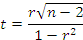 Keterangan:thitung	= Nilai tr	= Nilai Koefisien product Momentn	= Jumlah Responden1	= Nilai KonstantaDengan Ketentuan:Jika thitung ≥ ttabel maka H0 terima H1 artinya signifikanJika thitung ≤ ttabel maka H1 terima H0 artinya tidak signifikanDimana:H1 : Ada pengaruh yang signifikan antara Supevisi Kepala Sekolah terhadap Kepuasan Kerja Guru  di SMA Negeri I Poleang Kec. Poleang Kab. Bombana.H0 : Tidak ada pengaruh yang signifikan antara Supevisi Kepala sekolah terhadap Kepuasan Kerja Guru  di SMA. Negeri I Poleang Kec. Poleang Kab. Bombana.BAB IVHASIL DAN PEMBAHASAN PENELITIANGambaran Umum SMA Negeri I Poleang 	SMA Negeri I Poleang terletak di jalan Drs. Moh. Hatta Kel. Kastarib Kec. Poleang dengan luas wilayah 1 ha (100 x 100 m2). Posisi ini cukup strategis terutama dari segi kemudahan transportasi. SMA Negeri I Poleang adalah SMA yang tertua dari beberapa SMA/MA yang ada di Kecamatan Poleang saat ini, yang berdiri sejak Tahun 1989 dengan status peralihan dari Sekolah Menengah Atas (SMA PGRI Boepinang) yang beralih status menjadi SMA I Poleang berdasarkan SK Menteri Pendidikan dan Kebudayaan No. 135/0/1989 Tanggal 14 Maret 1989. Sehingga sekolah ini telah lama dikenal oleh masyarakat setempat.	Sejak berdirinya SMA Negeri I Poleang beberapa kali mengalami perubahan Nama dan Pergantian Pimpinan sebagai Kepala Sekolah,  yakni:Tahun 1989 s/d 1997 dengan Kepala Sekolah a.n. Steldin.Tahun 1997 s/d 2005 Kepala sekolah a.n. Muh. YunusTahun 2005 Kepala Sekolah a.n. Amal Maliki sampai sekarang.Dari beberapa pemimpin di atas merekalah yang telah bekerja keras dalam memperjuangkan visi-misi yang ada di SMA Negeri I Poleang sampai saat ini.Visi dan Misi SMA Negeri I PoleangVisiDengan berlandaskan iman dan taqwa serta disiplin yang tinggi SMA Negeri I Poleang bertekad : ”Unggul Dalam Prestasi, Amanah Dalam Tugas dan Santun Dalam Perilaku”. Dengan indikator :Dapat menunjukkan peningkatan prestasi akademik/non akademik yang maksimal.Dapat menunjukkan tanggung jawab yang tinggi dalam pelaksanaan tugas.Dapat menunjukkan integritas diri yang handal.Dapat menunjukkan budi pekerti yang luhur dan terpuji.MisiMeningkatkan iman dan taqwa seluruh warga sekolah.Mengembangkan pembelajaran yang efektif dan menyenangkan dengan ketersediaan sarana dan prasarana yang memadai.Menanamkan nilai-nilai kepribadian yang luhurMengembangkan keunggulan berfikir kritis dan keterampilan.Meningkatkan kompetensi dan profesionalisme pendidik dan tenaga kependidikan.Meningkatkan disiplin seluruh warga sekolah.Keadaan GuruDalam proses belajar mengajar seorang guru merupakan tenaga motivator, fasilitator dan dinamisator. Proses belajar mengajar tidak dapat berlangsung dengan baik dan efektif tanpa bantuan seorang guru dalam hal ini adalah guru yang sangat menentukan pencapaian tujuan pendidikan. Walaupun sarana dan prasarana ada dalam suatu lembaga pendidikan formal maupun nonformal namun bila tidak ada guru yang mengajar, maka hal itu akan sia-sia belaka. Oleh karena itu,  semua komponen yang terkait dalam upaya mencapai tujuan pendidikan yang telah ditetapkan harus diberdayakan. Guru merupakan salah satu faktor dalam dunia pendidikan yang memegang peranan yang sangat penting dalam dunia pendidikan. Guru kepentingan pendidikan, pemerintah memberikan tugas kepada guru sebagai sebagai pendidik dan pembimbing di setiap lembaga pendidikan, baik negeri maupun swasta. Begitu pula halnya di SMA Negeri I Poleang pada tahun 2012 ini telah ditugaskan 32 orang Guru Tetap dan 3 orang Guru Tidak Tetap,  dengan kualifiksi pendidikan sarjana Strata Satu (SI). Adapun data guru SMA Negeri I Poleang yang dimaksud adalah sebagaimana terlihat pada tabel berikut ini:Tabel 1Dewan Guru SMA Negeri I Poleang Sumber Data : Kantor SMA Negeri I Poleang  2012 		Tabel di atas menunjukan bahwa guru di SMA Negeri I Poleang  jika dilihat dari segi kuantitas dan tingkat pendidikannya sudah cukup maksimal untuk menjamin berlangsungnya proses pendidikan yang lebih baik, dimana dari jumlah 35 orang guru yang memiliki tingkat pendidikan SI secara keseluruhan, yaitu sebanyak 34 orang guru. Akan tetapi dari kenyataan tersebut bukan berarti tidak harus memperhatikan peningkatan mutu pendidikan yang lebih baik. Baik dari segi kualitas maupun dari segi kuantitasnya.Keadaan Sarana Dan PrasaranaSarana adalah segala sesuatu yang dapat di pakai sebagai alat dalam mencapai maksud atau tujuan yang diinginkan. Prasarana adalah segala sesuatu yang merupakan penunjang utama terselenggaranya suatu proses, dalam hal ini proses pendidikan. Sarana dan prasarana berfungsi sebagai alat (bentuk material) bertujuan untuk mendukung kegiatan pandidikan. Dengan demikian, setiap kegiatan pendidikan dibutuhkan tersedianya sarana dan prasarana pendidikan.              Berdasarkan hal tersebut, SMA Negeri I Poleang sebagai suatu lembaga pendidikan formal yang menyelenggarakan kegiatan pendidikan, pengajaran dan pengelolahan sekolah secara maksimal  telah berusaha menyediakan sarana dan prasarana yang di butuhkan guna memperlancar tugas dan tanggung jawab pendidikan dan pengajaran berupa gedung sekolah, fasilitas penunjang berupa meja, kursi, lemari dan alat-alat olah raga serta alat-alat kesenian.	Data sarana dan prasarana tersebut dapat di lihat berikut ini:Data keadaan sarana dan prasarana SMA Negeri I Poleang  Jumlah Bangunan (Gedung / Parkir / WC / Sarana Ibadah / Sarana Olahraga / Ruang serbaguna): 25 Unit.Jenis-Jenis Bangunan terdiri dari:Kantor		1 unitRuang Guru		1 unitRuang Kelas		14 unitRuang UKS		1 unitLaboratorium		2 unitMushallah		1 unitSanggar		1 unitWC		5 unitKantin		2 unitLapangan olahraga	2 unitRuang parkir		1 unitAlat-alat kantor	ATK			setLemari			setKursi/meja guru	setTV			setMegafon		setLaptop			setKursi/Meja siswa 	setAlat-alat ruang guru	setSumber data : Kantor SMA Negeri I Poleang Dari data di atas menunjukan bahwa sarana dan prasarana yang ada di SMA Negeri I Poleang  sudah memenuhi ukuran standar, walaupun masih banyak yang perlu dibenahi dan perlu disediakan keberadaannya untuk lebih menunjang kegiatan dan proses pembelajaran lainnya.Keadaan SiswaPeserta didik atau siswa adalah komponen yang posisinya penting dalam pengelolaan pembelajaran di lembaga pendidikan, dimana kompetensinya akan menjadi indikator kegiatan pembelajaran pada lembaga pendidikan tersebut. Siswa SMA Negeri I Poleang Tahun Ajaran 2011-2012 berjumlah 490 orang siswa, secara jelas digambarkan dalam tabel di bawah ini, yaitu sebagai berikut:Tabel 2Data Siswa SMA Negeri I Poleang T.A. 2011-2012Sumber Data : Kantor SMA Negeri I Poleang 2012  Dari data yang ada di atas, dapat diketahui bahwa jumlah siswa yang ada di SMA Negeri I Poleang sebanyak 490 orang siswa dengan rincian kelas X berjumlah 159 siswa, kelas XI 185 siswa dan kelas XII 146 siswa, jumlah seluruhnya 490 siswa.B. Analisis Hasil Penelitian Variabel Supervisi Kepala SekolahAda beberapa hal yang menyebabkan meningkatnya kinerja guru, namun  penulis mencoba mengkaji masalah supervisi yang diberikan oleh kepala sekolah terhadap kepuasan kerja guru. Hasil skor alternatif jawaban responden atas item-item pertanyaan (1 s/d 15) berdasarkan Skala Likert disajikan pada tabel-tabel berikut:Tabel 3Distribusi frekuensi tentang kepala sekolah melakukan kunjungan kelasSumber Data : Hasil tabulasi angket item No. 1Pada item (1) kepala sekolah melakukan supervisi/kunjungan kelas, jawaban responden; sangat sering sebanyak 21 orang atau 61,8%, sering sebanyak 12 orang atau 35,3%, kadang-kadang sebanyak 1 orang atau 2,9% dan tidak pernah 0%. Tabel 4Distribusi frekuensi tentang Kepala sekolah keliling melihat guru yang sedang mengajar di kelasSumber Data: Angket Item No.2Pada pernyataan item (2) kepala sekolah merangsang semangat kerja guru, jawaban responden; sangat sering sebanyak 19 orang atau 55,9%, sering sebanyak14 orang atau 41,2% kadang-kadang sebanyak 1 orang atau 2,9%, adapun tidak pernah 3 orang atau 8,6%. Tabel 5Kepala sekolah menyiapkan sumber-sumber pengajaranSumber Data: Angket Item No.3Pada pernyataan item (3) kepala sekolah melengkapi alat-alat yang dibutuhkan sekolah dengan jawaban responden; sangat sering sebanyak 18 orang atau 52,9%, sering sebanyak 16 orang atau 47,1% kadang-kadang dan tidak pernah 0%.Tabel 6Kepala sekolah tidak berusaha melengkapi alat-alat yang dibutuhkan sekolah Sumber Data: Angket Item No.4Pada pernyataan item (4) kepala sekolah tidak berusaha mengembangkan dan menggunakan metode sesuai kurikulum yang berlaku, jawaban responden yang mengatakan sangat sering 0, sering sebanyak 2 orang atau 5,9% , dan kadang-kadang 14 atau 41,2%, sedangkan tidak pernah sebanyak 18  orang atau 52,9%.Tabel 7Distribusi frekuensi Kepala Sekolah membantu guru yang bermasalah baik secara pribadi maupun  masalah proses pembelajaran Sumber Data: Angket Item No.5Pada item (5) jawaban responden; sangat sering sebanyak 17 orang atau 50%, sering sebanyak 15 orang atau 44,1%, kadang-kadang sebanyak 2 orang atau 5,9% dan tidak ada yang menjawab  tidak pernah.Tabel 8Kepala sekolah membina hubungan kerjasama antar sekolah dan Komite Sekolah Sumber Data: Angket Item No.6Pada pernyataan item (6) kepala sekolah meningkatkan mutu dan pengetahuan guru dengan diskusi, jawaban responden; sangat sering sebanyak 14 orang atau 41,2%, sering sebanyak 20 orang atau 58,8 %; sedangkan kadang-kadang dan tidak pernah sebanyak 0%.Tabel 9Kepala  sekolah memberikan bimbingan kepada guru dalam pelaksanaan program-program pembelajaran Sumber Data: Angket Item No.7Pada pernyataan item (7) jawaban responden; sangat sering sebanyak 17 orang atau 50%, sering sebanyak 17 orang atau 50% sedangkan kadang-kadang dan tidak pernah sebanyak 0%.Tabel 10Kepala  sekolah  tidak berusaha mengembangkan dan menggunakan metode-metode yang sesuai kurikulum yang berlaku diusulkan Sumber Data: Angket Item No.8Pada pernyataan item (8) jawaban responden; sangat sering dan sering tidak ada jawaban atau 0; kadang-kadang sebanyak 15 orang atau 44,1%, dan tidak pernah sebanyak 19 orang atau 55,9%..Tabel 11Kepala sekolah membimbing guru-guru dalam menyusun dan mengembangkan sumber-sumber atau unit-unit pengajaranSumber Data: Angket Item No.9Pada pernyataan item (9) jawaban responden; sangat sering sebanyak 16 orang atau 47,1%, sering sebanyak 18 orang atau 52,9%; sedangkan kadang-kadang dan tidak pernah kosong atau 0%.Tabel 12Kepala sekolah mengadakan pertemuan individu dengan guru Sumber Data: Angket Item No.10Pada pernyataan item (10) kepala sekolah membimbing guru-guru dalam menyusun dan mengembangkan sumber-sumber pengajaran, jawaban responden; sangat sering sebanyak 15 orang atau 44,1%, sering sebanyak 17 orang atau 50% kadang-kadang sebanyak 2 orang atau 5,9%, dan tidak pernah 0%.Tabel 13Kepala sekolah membina hubungan harmonis sesama para guruSumber Data: Angket Item No.11Pada pernyataan item (11) jawaban responden; sangat sering sebanyak 17 orang atau 50%, sering sebanyak 16 orang atau 47,1% kadang-kadang 1 responden atau 5,9% dan tidak pernah 0%.Tabel 14Kepala sekolah mengadakan rapat-rapat kelompokSumber Data: Angket Item No.12Pada item (12) kepala sekolah memotivasi guru untuk bersemangat mencapai tujuan sekolah, jawaban responden; sangat sering sebanyak 21 orang atau 61,8%, sering sebanyak 12 orang atau 35,3% kadang-kadang 1 orang atau 2,9% dan tidak pernah 0%.Tabel 15Kepala sekolah meningkatkan mutu dan pengetahuan guru dengan diskusi kelompokSumber Data: Angket Item No.13Pada item (13), jawaban responden; sangat sering 22 orang atau 64,7%, sering sebanyak 11 orang atau 32,4% kadang-kadang sebanyak 1 orang atau 2,9 dan tidak pernah 0%.Tabel 16Kepala sekolah tidak mendonstrasikan penbelajaran kepada guruSumber Data: Angket Item No.14Pada pernyataan item (14) jawaban responden; sangat sering kosong; sering sebanyak 6 orang atau 17,6;  kadang-kadang 11 orang atau 32,4%; dan tidak pernah sebanyak 17 orang atau 50%.Tabel 17Kepala sekolah memperkenalkan metode pembelajaran yang baru kepada para guruSumber Data: Angket Item No.15Pada pernyataan item (15), kepala sekolah memberi perhatian pada guru dan pegawai untuk sukses dalam menjalankan pekerjaan sekolah jawaban responden; sangat sering sebanyak 22 orang atau 64,7%, sering sebanyak 10 orang atau 29,4%;  kadang-kadang sebanyak 2 orang atau 5,9% dan tidak pernah sebanyak 0%.Tabel 18Kategorisasi Supervisi Kepala Sekolah	Berdasarkan kategori maka supervisi kepala sekolah di SMA Negeri I poleang dapat dikategorikan sangat baik, hal ini terlihat sebanyak 32 responden berada pada interval 81-100%  yang termasuk dalam kategori sangat baik ,dan 2 responden berada pada kategori baik. Sehingga dapat disimpulkan bahwa supervisi kepala sekolah di SMA Negeri I Poleang dalam kategori sangat baik.Tabel  19Hasil Tabulasi Angket Supervisi Kepala Sekolah (Variabel X)2. Variabel Kepuasan Kerja Guru (Y)Hasil skor alternatif jawaban responden atas item-item pertanyaan (1 s/d 15) berdasarkan Skala Likert disajikan pada tabel-tabel berikut: Tabel 20Guru menciptakan kondisi kerja yang baik di sekolah  Sumber Data: Angket Item No.1Pada pernyataan item (1), Guru menguasai pembelajaran di kelas,  jawaban responden; sangat sering sebanyak 22 orang atau 64,7%, sering sebanyak 12 orang atau 35,3%; sedangkan kadang-kadang dan tidak pernah 0%.Tabel 21Guru menjalankan tugas sebagai kewajibanSumber Data: Angket Item No.2Pada pernyataan item (2) jawaban responden; sangat sering sebanyak 22 orang atau 64,7%, sering sebanyak 12 orang atau 35,3% sedangkan kadang-kadang dan tidak pernah 0%.Tabel 22Guru bertanggung jawab terhadap tugasnyaSumber Data: Angket Item No.3Pada pernyataan item (3) jawaban responden; sangat sering sebanyak 21 orang atau 61,8%, sering sebanyak 13 orang atau 38,2%; sedangkan  kadang-kadang dan tidak pernah 0%.Tabel 23Guru menguasai pembelajaran dikelasSumber Data: Angket Item No.4Pada pernyataan item (4), jawaban responden; sangat sering sebanyak 15 orang atau 44,1%, sering sebanyak 19 orang atau 55,9% sedangkan kadang-kadang dan tidak pernah 0%.Tabel 24Guru menguasai teknik evaluasi belajar mengajarSumber Data: Angket Item No.5Pada pernyataan item (5) guru menerima penghargaan atas prestasi kerja; sangat sering sebanyak 14 orang atau 41,2%, sering sebanyak 16 orang atau 47,1%;  kadang-kadang 4 orang atau 11,7% dan tidak pernah 0Tabel 25Guru diikutsertakan dalam pengambilan keputusan Sumber Data: Angket Item No.6Pada pernyataan item (6), jawaban responden; sangat sering sebanyak 17 orang atau 50%, sering sebanyak 15 orang atau 44,1% kadang-kadang sebanyak 2 orang atau 5,9%, dan tidak pernah 0%.Tabel 26Guru diberi kesempatan menyampaikan pendapat dalam pengambilan keputusan Sumber Data: Angket Item No.7Pada pernyataan item (7) jawaban responden; sangat sering sebanyak 19 orang atau 55,9%, sering sebanyak 14 orang atau 41,2%; kadang-kadang 2,9% dan tidak pernah 0%.Tabel 27Guru tidak terpenuhi kesejahteraannyaSumber Data: Angket Item No.8Pada pernyataan item (8) jawaban responden; sangat sering 0; sering 1 orang atau 2,9%; kadang-kadang 14 orang atau 41,2%, dan tidak pernah sebanyak19 orang atau 55,9%.Tabel 28Guru tidak menerima gaji yang adil dan wajarSumber Data: Angket Item No.9Pada pernyataan item (9,) jawaban responden; sangat sering sebanyak 0; sering sebanyak 2 orang atau 5,9%; kadang-kadang sebanyak 19 orang atau 55,9%, dan tidak pernah sebanyak 13 orang atau 38,2%.Tabel 29Guru menerima penghargaan sesuai tugsnyaSumber Data: Angket Item No.10Pada pernyataan item (10) jawaban responden; sangat sering sebanyak 13 orang atau 38,2%, sering sebanyak 19 orang atau 55,9% kadang-kadang sebanyak 2 orang atau 5,9%, dan tidak pernah 0%.Tabel 30Guru tidak memiliki jaminan adanya perlakuan yang adil dan objektifSumber Data: Angket Item No.11Pada pernyataan item (11), jawaban responden; sangat sering sebanyak 17 orang atau 50%, sering sebanyak 17 orang atau 50% sedangkan kadang-kadang dan tidak pernah  0%.Tabel 31Guru tidak menerima atas penghargaan yang wajar atas prestasi kerjaSumber Data: Angket Item No.12Pada pernyataan item (12), jawaban responden; sangat sering dan sering kosong; kadang-kadang sebanyak 15 orang atau 44,1%, dan tidak pernah sebanyak 19 orang atau 55,9%.Tabel 32Guru puas dengan gaji yang diterimaSumber Data: Angket Item No.13Pada pernyataan item (13), jawaban responden; sangat sering sebanyak 19 orang atau 55,9%, sering sebanyak 13 orang atau 38,2% kadang-kadang 2 orang atau sebesar 5,9%, dan tidak pernah 0%.Tabel 33Guru menjalankan tugas mengajar secara profesional  Sumber Data: Angket Item No.14Pada pernyataan item (14), guru terpenuhi sarana dan prasarana yang dibutuhkan  dalam menjalankan tugas mengajar sebagai jawaban responden; sangat sering sebanyak 16 orang atau 47,1%;sering sebanyak 17 orang atau 50%; kadang-kadang 1 orang atau 2,9%, dan tidak pernah 0.Tabel 34Guru menguasai meteri dalam proses pembelajaranSumber Data: Angket Item No.15Pada pernyataan item (15), jawaban responden; sangat sering sebanyak 20 orang atau 58,8%, sering sebanyak 11 orang atau 32,4% kadang-kadang sebanyak 3 orang atau 8,8%, dan tidak pernah kosong.Tabel 35Kategorisasi kepuasan kerja guruBerdasarkan kategori maka kepuasan kerja guru di SMA Negeri I poleang dapat dikategorikan sangat puas, hal itu terlihat sebanyak 34 responden berada pada interval 81-100%  yang termasuk dalam kategori sangat puas. Sehingga dapat disimpulkan bahwa kepuasan kerja guru di SMA Negeri I Poleang dalam kategori sangat puas.Tabel  36Hasil Tabulasi Angket Kepuasan Kerja Guru (Variabel Y)Analisis Kuantitatif Pengaruh Supervisi Kepala Sekolah terhadap Kepuasan Kerja guru di SMA Negeri I Poleang Kec. Poleang Kab. Bombana  	Untuk mengetahui kepuasan kerja guru apakah terdapat pengaruh dari supervisi kepala sekolah terhadap kepuasan kerja guru di SMA Negeri I Poleang Kec. Poleang Kab. Bombana. Sehingga dari hal tersebut, maka penulis dapat menggunakan rumus product moment, dengan memperhatikan tabel kerja product moment sebagai berikut:Tabel 37Hasil Analisis Variabel X dan Variabel YDari tabel yang ada di atas, maka dapat diketahui bahwa :	∑ X 	= 1784				∑ Y 	=  1779	∑ X2  	= 93716			∑ Y2 	= 93253	∑ XY  	= 93408			N 	= 34Nilai tersebut selanjutnya dimasukkan ke dalam rumus regresi linear sederhana dengan menggunakan rumus analisis regresi Ŷ= a + bX dengan langkah sebagai berikut:Mencari nilai b dengan rumus :   N ∑ XY – (∑ X)(∑ Y)b = 		     N (∑ X2) – (X)2  	          34 (93.408) – (1.784) (1.779)          		  34 (93.176) – (1.784)2=       3.175.872  – 3.173.736  	          3.186.344 – 3.182.656=       2.136  	         3.688         b =   0,579Menghitung Nilai a dengan rumus :a =   ∑ Y – b ∑ X     N	=  1.779 – 0,579 (1.784)		      34	=    1.779 – 1032,94	      	      34	=        746,064	               34	= 21,943Berdasarkan perhitungan di temukan nilai harga b dan nilai harga a, diperoleh persamaa regresi sebagai berikut :Ŷ = a + b XŶ = 21,943 + 0,579 XX = 52,471Ŷ = 21,943 + 0,579 (52,471)    = 52,323Dengan demikian besarnya harga b dan a mempengaruhi Ŷ sebesar 52,323. persamaan regresi tersebut menunjukkan bahwa setiap kenaikan atau penurunan skor supervisi kepala sekolah akan diikuti dengan kenaikan atau penurunan skor kepuasan kerja guru sebesar 0,579 pada konstanta 21,943. Adapun untuk menguji hipotesis ada tidaknya pengaruh antara supervisi kepala sekolah terhadap kepuasan kerja guru di SMA Negeri I Poleang, maka digunakan rumus product moment sebagai berikut :		      	   N∑XY – (∑X)  (∑Y)  	rxy =√ { N∑X2 – (∑X)2 }  { N∑Y2 – (∑Y)2 }   (34) x (93.408) – (1.784) (1.779)	      =    		√{34 x93.716– (1.784)2} {34 x 93.253 – (1.779)2}			         3.175.872 – 3.173.736	     	√{3.186.344  – 3.182.656}{3.170.602 – 3.164.841}			    2.135		   √{3.688} {5.761}		                2.135√ 21.246.568			      2.135			      4609,4		                 rxy =0,46Dari hasil perhitungan tersebut di atas, maka koefisien korelasi yang ditemukan sebesar 0,46 sedangkan untuk n=34, taraf signifikan 5% maka harga r tabel = 0,34. karena r hit > r tab, maka  Hi diterima dan Ho ditolak, sehingga dapat disimpulkan bahwa terdapat pengaruh yang positif dari supervisi kepala sekolah terhadap kepuasan kerja guru di SMA Negeri I Poleang Kec. Poleang Kab. Bombana. Untuk mengetahui tingkat pengaruhnya, maka dapat dilihat pada interprestasi koefisien korelasi berikut ini:Tabel 38Interprestasi Koefisien KorelasiBerdasarkan tabel di atas terlihat jelas bahwa r hitung = 0,46 berada pada kategori sedang, jadi terdapat pengaruh yang positif dari supervisi kepala sekolah terhadap kepuasan kerja guru di SMA Negeri I Poleang Kec. Poleang Kab. Bombana.           Sedangkan besarnya sumbangan dari variabel (X) terhadap (Y)  digunakan rumus Koefisien determinasi, yaitu :	(KD) = r 2 x 100% 		= 0,462  x 100%		=  21,16%         Jadi, dengan  demikian  besarnya sumbangan dari supervisi kepala sekolah (variabel X) terhadap kepuasan kerja guru (Variabel Y)  di SMA Negeri I Poleang Kec. Poleang Kab. Bombana sebesar 21,16% sedangkan 78,84% lebihnya dipengaruhi oleh faktor lain. Kemudian dilanjutkan dengan menguji signifikansinya dengan rumus:		√ 34 - 2	= 0,46           √ 1–0,462	 √ 32	= 0,46  	√ 1–0,21             √ 32= 0,46             √ 0,79       		   5,66= 0,46 	  0,89= 0,46 x 6,36= 2,926Dari hasil perhitungan t hitung di atas, selanjutnya akan dibandingkan dengan harga t tabel pada taraf α  = 5% atau 0,05 dimana  dk = n – 2 = 34 – 2 = 32,  maka   diperoleh  t tabel 1,694, dengan demikian t hitung = 2,926 > t tabel 1,694, sehingga Ho di tolak dan Hi diterima, dalam artian bahwa pengaruh dari supervisi kepala sekolah terhadap kepuasan kerja guru di SMA Negeri I Poleang Kec. Poleang Kab. Bombana adalah signifikan.Pembahasan Berdasarkan hasil tabulasi angket tentang supervisi kepala sekolah, bahwa dengan digalakkannya supervisi yang diperangkan oleh kepala sekolah akan memberi dampak positif bagi kepuasan kerja terutama dalam hal proses pembelajaran, dengan supervisi yang dilakukan oleh kepala sekolah guru akan bersunguh-sungguh melaksanakan tugas dan tanggung jawabnya sebagai guru. Oleh karena itu, supervisi kepala sekolah sangat penting dilakukan karena dapat memberikan pengawasan dan kontrol terhadap kinerja guru dilapangan. Hal ini berdasarkan hasil tabulasi angket tentang supervisi kepala sekolah sehingga dapat ditarik kesimpulan bahwa supervisi kepala sekolah berada pada kategori sangat baik dengan interval 81-100%, sehingga dapat ditarik kesimpulan bahwa supervisi kepala sekolah sangat baik dalam memberikan pengawasan dan kontrol kepada guru agar guru dapat menjalankan tugas dan tanggung jawabnya di sekolah.Sedangkan pada tabulasi angket tentang kepuasan kerja guru dikategorikan sangat puas dengan banyaknya respon 34 orang berada pada interval 81-100%, sehingga dapat ditarik kesimpulan bahwa guru sangat puas dengan kinerja mereka sebagai guru yaitu melaksanakan kegiatan proses pembelajaran di sekolah secara efektif dan efisien.Kemudian hasil regresi linear sederhana diperoleh persamaan regresi Y=21,943+0,579X, Dengan demikian besarnya harga b dan a mempengaruhi Ŷ sebesar 52,323. persamaan regresi tersebut menunjukkan bahwa setiap kenaikan atau penurunan skor supervisi kepala sekolah akan diikuti dengan kenaikan atau penurunan skor kepuasan kerja guru sebesar 0,579 pada konstanta 21,943. hasil analisis statistik uji-t ditemukan bahwa terdapat pengaruh yang signifikan antara supervisi kepala sekolah terhadap kepuasan kerja guru dengan tingkat kepuasan 5% (0,05) diperoleh t tabel sebesar 1,694 dengan ketentuan apabila t hitung lebih besar dari pada t tabel maka mempunyai pengaruh yang signifikan antara( variabel X) supervisi kepala sekolah terhadap (variabel Y) kepuasan kerja guru, sehingga dapat disimpulkan bahwa t hitung 2,926 lebih besar dari pada t tabel 1,694 mengandung makna bahwa terdapat pengaruh yang signifikan antara (variabel X) supervisi kepala sekolah terhadap (variabel Y) kepuasan kerja guru. Selanjutnya besarnya pengaruh (variabel X) supervisi kepala sekolah terhadap (variabel Y) kepuasan kerja guru yaitu sebesar 21,16%.BAB VPENUTUPKesimpulanBerdasarkan pembahasan tersebut di atas, maka dapat disimpulkan bahwa:Supervisi kepala sekolah di SMA Negeri I poleang dapat dikategorikan sangat baik, hal ini terlihat sebanyak 32 responden berada pada interval 81-100%  yang termasuk dalam kategori sangat baik,dan 2 responden berada pada kategori baik sekali. Sehingga dapat disimpulkan  bahwa supervisi kepala sekolah di SMA Negeri I Poleang dalam kategori sangat baik.Kepuasan kerja guru di SMA Negeri I poleang dapat dikategorikan sangat puas, hal itu terlihat sebanyak 34 responden berada pada interval 81-100%  yang termasuk dalam kategori sangat puas. Sehingga dapat disimpulkan bahwa kepuasan kerja guru di SMA Negeri I Poleang dalam kategori sangat puas.Terdapat pengaruh positif dan signifikan supervisi kepala sekolah terhadap kepuasan kerja guru di SMA Negeri 1 Poleang, di mana r hitung yang didapat adalah 0,46 yaitu positif dan setelah diinterpretasikan pada tabel koefisien korelasi berada pada kategori sedang, sedangkan signifikansinya didapatkan dengan cara mencari t hitung kemudian dibandingkan dengan nilai t tabel. Pada taraf α = 5 % atau 0,05. Dari hasil perhitungan nilai t hitung yang didapat sebesar 2,926 sehingga t hitung = 2,926 > t tabel 1,694, maka Ho ditolak dan Hi diterima, dalam artian bahwa pengaruh supervisi kepala sekolah terhadap kepuasan kerja guru di SMA Negeri 1 Poleang Kecamatan Poleang Kabupaten Bombana adalah signifikan. Sedangkan besarnya pengaruh supervisi kepala sekolah terhadap kepuasan kerja guru di SMA Negeri I Poleang sebesar 21,16%.Saran-saran Melihat aspek-aspek yang terdapat dalam penelitian ini, maka penulis dapat memberikan saran-saran sebagai berikut: Kepala Sekolah, sebagai pemegang kebijakan dalam lingkup sekolah, untuk selalu memacu diri dalam meningkatkan kinerja yang sudah ada. Pemerintah setempat, baik lingkup Kemendiknas maupun Kemenag. untuk senantiasa memperhatikan kesejahteraan para guru.Para guru, guna meningkatkan kepuasan kerjanya, sepatutnya senantiasa memacu diri dengan mengikuti berbagai macam kegiatan yang berkaitan dengan kepuasan kerja (mengajar) dengan ilmu yang dimilikinya, agar kelak mampu menerapkan ilmunya lebih baik lagi dan mampu bersaing di era globalisasi. VariabelSub variableIndikatorNo.  ButirSUPERVISI KEPALA SEKOLAH(X)1. Aktivitas supervisi kepala sekolah2. Adanya faktor intrinsik dan ekstrinsik1. Kunjungan kelas2. Menyiapkan sumber-sumber pengajaran3. Bertindak sebagai konsultan4. Membimbing guru mengembengkan metode-metode pengajaran5. Mengadakan pertemuan individu dengan guru 6. Mengadakan rapat-rapat kelompok 7. Merencanakan demonstrsi mengajar1, 23, 45, 6, 78, 910, 1112, 1314, 15KEPUASAN KERJA GURU(Y)1. Tingkat kepuasan kerja 2. Kesesuaian  antara harapan dan  imbalan  yang  disediakan  oleh  pekerjaan. 3. Menjalankan tugas secara professional1.  Kondisi kerja yang baikMenguasai teknik evaluasi belajar mengajar Guru diikutsertakan dalam pengambilan keputusanPembayaran yang adilPenghargaan yang wajarPekerjaan yang menarikBekerja secara profesional1, 2, 34, 56, 78, 9 10, 1112, 1314, 15No.NamaL/PJabatanPendidikan1.2.3.4.5.6.7.8.9.10.11.1213.14.15.16.17.18.19.20.21.22.23.24.25.26.27.28.29.30.31.32.33.34.35.Amal Maliki, S.PdDra. A. NuhayaAsriadi, S.Pd. Kim.Nurhatija, S.Pd. Mat.Aminuddin, S.AgRabiahAmir, S.Pd. Kim.Dirmawati, S.PdDarmawati, S.PdZubaer, S.PdIHamrah, S.AgMuh. Yunus, S.PdNurmaya, S.SosMuliana, S.PdNurdin, S.PdSukarjo, S.PdMusayyadah, S.PdSyamsuddin Yanding, S.PdAsmar, S.PdSamartang, S.PdArniati, S.PdSumarni, S.PdSulmiati, S.PdEviratmi, S.PdA.Ariyanti, S.PdHatma, S.PdHardinawati, S.IpKasmawati, S.PdTutwuri Handayani, S.SosRahmawati, S.PdDarlin, S.PdSunarto Arifin, S.PdFirman, S.Pd.IMoh. Irfan, S.PdMultiriadi, S.PdLPLPLPLPPLPLPPLLPLLLPPPPPPPPPPLLLLLKepsekGTGTGTGTGTGTGTGTGTGTGTGTGTGTGTGTGTGTGTGTGTGT
GTGTGTGTGTGTGTGTGTGTTGTT
GTTS IS IS IS IS ID IS IS IS IS IS iS I
S IS IS IS IS IS IS IS IS IS IS IS IS IS IS IS IS IS IS IS IS IS IS INoKelasSiswaSiswaKeteranganNoKelasLaki-laki                 PerempuanKeterangan1.2.3.XXIXII49666811011978159185146JumlahJumlah183307490 No.Jawaban Alternatif RespondenFrekuensiPersentase1.2.3.4.Sangat seringSeringKadang-kadangTidak pernah21121-61,8%35,3%2,9%-JumlahJumlah34100%No.Jawaban Alternatif RespondenFrekuensiPersentase %1. 2. 3. 4. Sangat seringSeringKadang-kadangTidak pernah19141-55,9%41,2%2,9%-JumlahJumlah34100%No.Jawaban Alternatif RespondenFrekuensiPersentase %1. 2. 3. 4. Sangat seringSeringKadang-kadangTidak pernah1816--52,9%47,1%--JumlahJumlah34100%No.Jawaban Alternatif RespondenFrekuensiPersentase %1. 2. 3. 4. Sangat seringSeringKadang-kadangTidak pernah-21418-5,9%41,2%52,9%JumlahJumlah34100%No.Jawaban Alternatif RespondenFrekuensiPersentase %1. 2. 3. 4. Sangat seringSeringKadang-kadangTidak pernah17152-50%44,1%5,9%-JumlahJumlah34100%No.Jawaban Alternatif RespondenFrekuensiPersentase %1. 2. 3. 4. Sangat seringSeringKadang-kadangTidak pernah1420--       41,2%58,8%--JumlahJumlah34100%No.Jawaban Alternatif RespondenFrekuensiPersentase %1. 2. 3. 4. Sangat seringSeringKadang-kadangTidak pernah1717--50%50%--JumlahJumlah34100%No.Jawaban Alternatif RespondenFrekuensiPersentase %1. 2. 3. 4. Sangat seringSeringKadang-kadangTidak pernah--1519--44,1%55,9%JumlahJumlah34100%No.Jawaban Alternatif RespondenFrekuensiPersentase %1. 2. 3. 4. Sangat seringSeringKadang-kadangTidak pernah1618--47,1%52,9%--JumlahJumlah34100%No.Jawaban Alternatif RespondenFrekuensiPersentase %1. 2. 3. 4. Sangat seringSeringKadang-kadangTidak pernah15172-44,1%50%5,9%-JumlahJumlah34100%No.Jawaban Alternatif RespondenFrekuensiPersentase %1. 2. 3. 4. Sangat seringSeringKadang-kadangTidak pernah17161-50%47,1%2,9%-JumlahJumlah34100%No.Jawaban Alternatif RespondenFrekuensiPersentase %1. 2. 3. 4. Sangat seringSeringKadang-kadangTidak pernah21121-61,8%35,3%2,9%-JumlahJumlah34100%No.Jawaban Alternatif RespondenFrekuensiPersentase %1. 2. 3. 4. Sangat seringSeringKadang-kadangTidak pernah22111-64,7%32,4%2,9%-JumlahJumlah34100%No.Jawaban Alternatif RespondenFrekuensiPersentase %1. 2. 3. 4. Sangat seringSeringKadang-kadangTidak pernah-61117-17,6%32,4%50%JumlahJumlah34100%No.Jawaban Alternatif RespondenFrekuensiPersentase %1. 2. 3. 4. Sangat seringSeringKadang-kadangTidak pernah22102-64,7%29,4%5,9%-JumlahJumlah34100%IntervalKategorisasiFrekuensiPersentase %0 – 20 %21 – 40 %41 – 60 %61 – 80 %81 – 100 %Sangat KurangKurangCukup BaikBaikSangat Baik---232---5,9%94,1%JumlahJumlah34100%No.Res.Butir AngketButir AngketButir AngketButir AngketButir AngketButir AngketButir AngketButir AngketButir AngketButir AngketButir AngketButir AngketButir AngketButir AngketButir AngketJmlh%No.Res.123456789101112131415Jmlh%1.44444433333443454902.4433434434444445693,333.3444244333434345286,674.43434334433444454905.4434344334443425388,336.4343434333434445388,337.3443333344344445388,338.4434344433334345388,339.4344344344442445591,6710.4443433433343435286,6711.2334344434444345388,3312.4434433344334345388,3313.4343434433443245286,6714.4444344444334225388,3315.3433334433443445286,6716.4444343343334245286,6717.3333333444343345083,3318.4434344433434235286,6719.3443433344344345388,3320.334444443434343549021.3433334343434445286,6722.4344343434343335286,6723.334244334444444549024.4344333442434435286,6725.3433334433443445286,6726.4434433333344345286,6727.3434443444343445591,6728.4433443433424235083,3329.3343434343344345286,6730.4332434433243234778,3331.343443434343444549032.434323343433333488033.433443334444443549034.4244333442434435185JumlahJumlahJumlahJumlahJumlahJumlahJumlahJumlahJumlahJumlahJumlahJumlahJumlahJumlahJumlahJumlah1784No.Jawaban Alternatif RespondenFrekuensiPersentase %1. 2. 3. 4. Sangat seringSeringKadang-kadangTidak pernah2212--64,7%35,3%--JumlahJumlah34100%No.Jawaban Alternatif RespondenFrekuensiPersentase %1. 2. 3. 4. Sangat seringSeringKadang-kadangTidak pernah2212--64,7%35,3%--JumlahJumlah34100%No.Jawaban Alternatif RespondenFrekuensiPersentase %1. 2. 3. 4. Sangat seringSeringKadang-kadangTidak pernah2113--61,8%38,2%--JumlahJumlah34100%No.Jawaban Alternatif RespondenFrekuensiPersentase %1. 2. 3. 4. Sangat seringSeringKadang-kadangTidak pernah1519--44,1%55,9%--Jumlah34100%No.Jawaban Alternatif RespondenFrekuensiPersentase %1. 2. 3. 4. Sangat seringSeringKadang-kadangTidak pernah14164-41,2%47,1%11,7%-JumlahJumlah34100%No.Jawaban Alternatif RespondenFrekuensiPersentase %1. 2. 3. 4. Sangat seringSeringKadang-kadangTidak pernah17152-50%44,1%5,9%-JumlahJumlah34100%No.Jawaban Alternatif RespondenFrekuensiPersentase %1. 2. 3. 4. Sangat seringSeringKadang-kadangTidak pernah19141-55,9%41,2%2,9%-JumlahJumlah34100%No.Jawaban Alternatif RespondenFrekuensiPersentase %1. 2. 3. 4. Sangat seringSeringKadang-kadangTidak pernah-11419-2,9%41,2%55,9%JumlahJumlah34100%No.Jawaban Alternatif RespondenFrekuensiPersentase %1. 2. 3. 4. Sangat seringSeringKadang-kadangTidak pernah-21913-5,9%55,9%38,2%JumlahJumlah34100%No.Jawaban Alternatif RespondenFrekuensiPersentase %1. 2. 3. 4. Sangat seringSeringKadang-kadangTidak pernah13192-38,2%55,9%5,9%-JumlahJumlah34100%No.Jawaban Alternatif RespondenFrekuensiPersentase %1. 2. 3. 4. Sangat seringSeringKadang-kadangTidak pernah--1717 --   50%50%JumlahJumlah34100%No.Jawaban Alternatif RespondenFrekuensiPersentase %1. 2. 3. 4. Sangat seringSeringKadang-kadangTidak pernah--1519--44,1%55,9%JumlahJumlah34100%No.Jawaban Alternatif RespondenFrekuensiPersentase %1. 2. 3. 4. Sangat seringSeringKadang-kadangTidak pernah19132-55,9%38,2%5,9%-JumlahJumlah34100%No.Jawaban Alternatif RespondenFrekuensiPersentase %1. 2. 3. 4. Sangat seringSeringKadang-kadangTidak pernah16171-47,1%50%2,9%-JumlahJumlah34100%No.Jawaban Alternatif RespondenFrekuensiPersentase %1. 2. 3. 4. Sangat seringSeringKadang-kadangTidak pernah20113-58,8%32,4%8,8%-Jumlah34100%IntervalKategorisasiFrekuensiPersentase %0 – 20 %21 – 40 %41 – 60 %61 – 80 %81 – 100 %Tidak PuasKurang PuasCukup PuasPuasSangat Puas----34----100%JumlahJumlah34100%No.Res.Butir AngketButir AngketButir AngketButir AngketButir AngketButir AngketButir AngketButir AngketButir AngketButir AngketButir AngketButir AngketButir AngketButir AngketButir Angketskor%No.Res.123456789101112131415skor%1.3443343442444345388,332.44434444443434457953.4433434233342344981,674.4434243434334435286,675.4444444443444345896,676.3443443444433445591,677.43443343343444454908.44434434334343454909.4434344434434435591,6710.3443333343444345286,6711.4344444334343425388,3312.4443244434444445693,3313.3344432443433245083,3314.3444334334344335286,6715.4434434333443435388,3316.4343344433344345388,3317.343443443344344549018.4433433334333435083,3319.4333333433433344981,6720.3344424334344345286,6721.3443333433444345286,6722.4433434343434435388,3323.434434443234234518524.3433343423434345083,3325.4343434344433435388,3326.4433344333343335083,3327.3434344343334445388,3328.4334433443434345388,3329.4443324434443335286,6730.4344333334334324981,6731.344333434333443518532.3443243343343334981,6733.4334243443343445286,6734.4343343433334425083,33JumlahJumlahJumlahJumlahJumlahJumlahJumlahJumlahJumlahJumlahJumlahJumlahJumlahJumlahJumlahJumlah1779No. ResSupervisi Kepala Sekolah(X)Kepuasan Kerja Guru(Y)(X2)(Y2)(XY)1.54532916280928622.56573136324931923.52492704240125484.54522916270428085.53582809336430746.53552809302529157.53542809291628628.53542809291628629.555530253025302510.525227042704270411.535328092809280912.535628093136296813.525027042500260014.535228092704275615.525327042809275616.525327042809275617.505425002916270018.525027042500260019.534928092401259720.545229162704280821.525227042704270422.525327042809275623.545129162601275424.525027042500260025.525327042809275626.525027042500260027.555330252809291528.505325002809265029.525227042704270430.474922092401230331.545129162601275432.484923042401235233.545229162704280834.5150260125002550Jmlh17841779937169325393408Rata”52.4752.322756.3522742.7352747.294Interval Nilai r hitungTingkat hubungan0,00 - 0,1990,20 - 0,3990,40 - 0,5990,60 - 0,7990,80 - 1,000Sangat rendahRendahSedangKuatSangat kuat